Kolenní návlek dvojtažný 054 400 BORT  Kolenní návlek poskytuje oporu poraněným tkáňovým  strukturám ( klouby, vazy, pouzdra, chrupavky). Komprese takto pomáhá podpořit držící funkci vazů  a tudíž odlehčuje kloub. Současně návlek významně pomáhá chránit proti špatným pohybům.Indikace:sportovní poranění, kloubní výpotky, kontuze, distorzeKontraindikace:Periferní arteriální okluzní onemocnění (PAOD), poruchy lymfatického oběhu a otoky měkkých tkání nejasného původu i vzdálené od místa aplikované pomůcky, ztráta citlivosti či porucha prokrvení  v postižené oblasti  těla,  kožní onemocnění   v léčené  části těla.
Složení:
75% polyamid, 25% spandex
   Důležité upozornění :Není určeno k opakovanému použití - tento zdravotnický prostředek je určen k léčbě pouze jednoho pacienta. V případě, že lékař určí používat ortézu v noci, vyhněte se zaškrcení krevního oběhu. V případě necitlivosti uvolněte ortézu a sejměte ji, je-li to nezbytné.Pokud obtíže pokračují, kontaktujte lékaře. Při nošení pomůcky nepoužívejte krémy nebo masti. Může to poškodit materiál.
Velikosti			               obvod kolene small				do 31 cm medium			                  31 – 37 cmlarge				37 - 42 cmx-large				42 - 48 cmxx-large				48 - 54 cmPraní:Perte ručně v teplé vodě s mírným detergentem.Nepoužívejte změkčovače látky. Urovnejte rukou a sušte na vzduchu, nepoužívejte tepelné zdroje Výrobce: BORT GmbH                                                                                                                          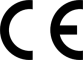 Dovozce :DVORT spol. s r.o.distribuce Nerudova 8 252 19 Rudnáwww.dvort.cze-mail distribuce@dvort.czD054400/D-07/16 Stand: Juli 2016Překlad a stav 7/2016